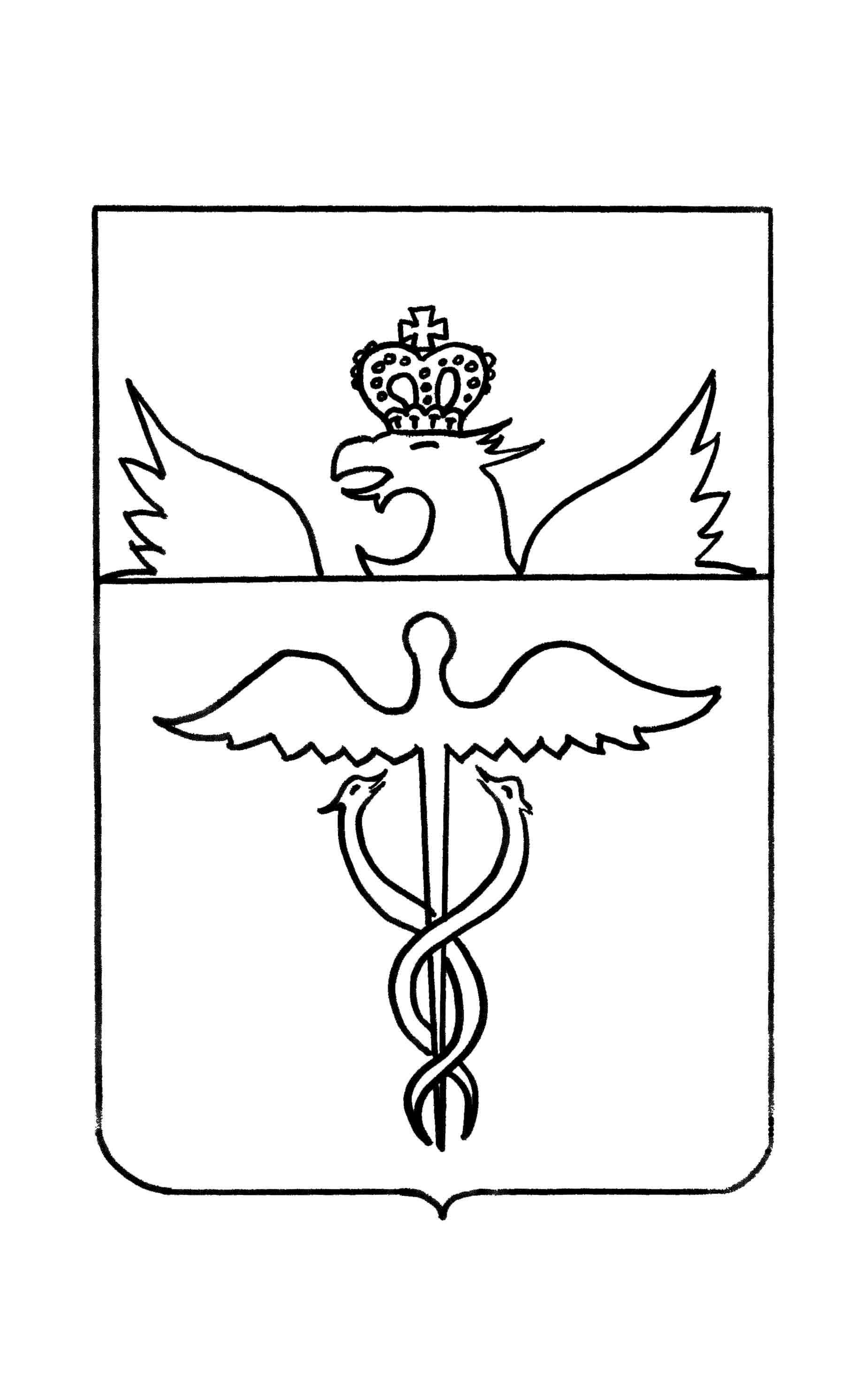 Совет народных депутатов Нижнекисляйского городского поселенияБутурлиновского муниципального районаВоронежской областиРЕШЕНИЕот 27 февраля 2019 года               № 174                         р.п. Нижний КисляйОб утверждении Положения о порядке аккредитации журналистов средств массовой информации при Совете народных депутатов Нижнекисляйского городского поселения Бутурлиновского муниципального района Воронежской областиВ соответствии со статьей 48 Закона Российской Федерации от 27 декабря 1991 года № 2124-1 «О средствах массовой информации» Совет народных депутатов Нижнекисляйского городского поселения Бутурлиновского муниципального района Воронежской областиР Е Ш И Л :1. Утвердить Правила аккредитации журналистов средств массовой информации при Совете народных депутатов Нижнекисляйского городского поселения Бутурлиновского муниципального района Воронежской области согласно приложению.2. Настоящее решение вступает в силу со дня опубликования в официальном периодическом печатном издании «Вестник муниципальных правовых актов Нижнекисляйского городского поселения Бутурлиновского муниципального района Воронежской области».3. Контроль за выполнением настоящего решения возложить на главу Нижнекисляйского городского поселения Бутурлиновского муниципального района Воронежской области.Глава Нижнекисляйскогогородского поселения                                                                  С.А. Заварзина ПредседательСовета народных депутатов                                                          Н.А. ВолковПриложениек решению Совета народных  депутатов Нижнекисляйского городского поселения Бутурлиновского муниципального района Воронежской областиот 27 февраля 2019 года  № 174ПОЛОЖЕНИЕО ПОРЯДКЕ АККРЕДИТАЦИИ ЖУРНАЛИСТОВ СРЕДСТВ МАССОВОЙ ИНФОРМАЦИИ ПРИ СОВЕТЕ НАРОДНЫХ ДЕПУТАТОВ НИЖНЕКИСЛЯЙСКОГО ГОРОДСКОГО ПОСЕЛЕНИЯ БУТУРЛИНОВСКОГО МУНИЦИПАЛЬНОГО РАЙОНА ВОРОНЕЖСКОЙ ОБЛАСТИ1. Общие положения1.1. Настоящее Положение разработано в соответствии с Конституцией Российской Федерации, Законом Российской Федерации от 27.12.1991 N 2124-1 «О средствах массовой информации», Уставом Нижнекисляйского городского поселения Бутурлиновского муниципального района Воронежской области и определяет условия и порядок аккредитации журналистов средств массовой информации (далее - журналисты СМИ) освещающих работу Совета народных депутатов Нижнекисляйского городского поселения Бутурлиновского муниципального района Воронежской области в нижеизложенных целях.2. Виды аккредитации2.1. Аккредитация может быть постоянной или временной.2.2. Постоянная аккредитация осуществляется для журналистов СМИ сроком на один год. По истечении этого срока редакция подает в Совет народных депутатов Нижнекисляйского городского поселения Бутурлиновского муниципального района Воронежской области заявку на аккредитацию журналиста на следующий год.2.3. Временная аккредитация журналистов СМИ предоставляется на срок, необходимый для выполнения конкретного редакционного задания либо для замены постоянно аккредитованного журналиста в случае его болезни, отпуска, командировки на срок не более трех месяцев.3. Право на аккредитацию и порядок ее проведения3.1. Право на аккредитацию своих журналистов при Совете народных депутатов Нижнекисляйского городского поселения Бутурлиновского муниципального района Воронежской области имеют редакции СМИ, официально зарегистрированные на территории Российской Федерации в порядке, установленном Законом РФ от 27.12.1991 N 2124-1 «О средствах массовой информации».3.2. Основанием для аккредитации журналиста при Совете народных депутатов Нижнекисляйского городского поселения Бутурлиновского муниципального района Воронежской области является заявка главного редактора средства массовой информации, поданная на имя Главы поселения.3.3. Заявка на аккредитацию должна быть оформлена на официальном бланке редакции СМИ за подписью главного редактора, заверенной печатью. Заявка представляется вместе с копией свидетельства о государственной регистрации СМИ. В случае представления для оформления аккредитации документов, содержащих не соответствующие действительности сведения, а также при несоответствии заявки требованиям, указанным в п. 3.3, в п. 3.4 настоящего Положения, заявка на аккредитацию журналиста не принимается к рассмотрению и возвращается редакции с указанием причин возврата.3.4. В заявке указываются:- полное официальное название СМИ;- фамилия, имя, отчество (полностью) журналиста, занимаемая должность, номера телефонов, факса и электронной почты аккредитуемого журналиста, дающие возможность осуществлять оперативную связь с ним.К заявке прилагается заверенная главным редактором копия редакционного удостоверения журналиста, в отношении которого подана заявка об аккредитации, две фотографии (3 x ).3.5. Документом, подтверждающим аккредитацию журналистов, является аккредитационная карточка с индивидуальным номером (приложение N 1). Аккредитационная карточка журналиста, аккредитованного подписывается Главой поселения, и выдается аккредитованному журналисту лично под роспись. Решение об результатах аккредитации журналистов принимается Главой поселения в течение 3 дней с момента поступления документов, указанных в пунктах 3.3 и 3.4 Положения. Аккредитационная карточка журналиста, аккредитованного при Совете народных депутатов Нижнекисляйского городского поселения Бутурлиновского муниципального района Воронежской области, действует на весь срок аккредитации.3.6. Запрещается передача журналистом своей аккредитационной карточки иному лицу. Несоблюдение указанных положений является основанием для лишения данного журналиста аккредитации.3.7. Главой Нижнекисляйского городского поселения Бутурлиновского муниципального района Воронежской области ведется реестр аккредитованных журналистов (приложение N 2).4. Технический персонал4.1. В случае необходимости привлечения технического персонала для работы на заседаниях, совещаниях и других мероприятиях, проводимых в Совете народных депутатов Нижнекисляйского городского поселения Бутурлиновского муниципального района Воронежской области аккредитованным журналистом, подается заявка в Совет народных депутатов Нижнекисляйского городского поселения Бутурлиновского муниципального района Воронежской области. Глава Нижнекисляйского городского поселения Бутурлиновского муниципального района Воронежской области формирует список технического персонала и согласует его. Технический персонал выполняет свои профессиональные обязанности под руководством аккредитованного журналиста при Совете народных депутатов Нижнекисляйского городского поселения Бутурлиновского муниципального района Воронежской области, выполняет требования статьи 7 настоящего Положения.5. Основные направления работы с аккредитованнымижурналистами средств массовой информации5.1. Журналистам СМИ, аккредитованным при Совете народных депутатов Нижнекисляйского городского поселения Бутурлиновского муниципального района Воронежской области, обеспечиваются надлежащие условия для осуществления профессиональной деятельности.Для обеспечения прав аккредитованных журналистов Совет народных депутатов Нижнекисляйского городского поселения Бутурлиновского муниципального района Воронежской области обязан: - предварительно извещать редакцию о дате, времени и месте проведения заседаний и иных мероприятий;- предоставлять рабочие места журналистам на время заседаний и иных мероприятий;- обеспечивать журналистов СМИ необходимыми информационными материалами и иными документами;- оказывать содействие в организации индивидуальных встреч и бесед с должностными лицами органа местного самоуправления.6. Права аккредитованных журналистов6.1. Получать информацию о мероприятиях, проводимых в Совете народных депутатов Нижнекисляйского городского поселения Бутурлиновского муниципального района Воронежской области, представляющих повышенный общественный интерес и посещать указанные мероприятия.6.2. Знакомиться с информационно-справочными, статистическими материалами, необходимыми для освещения деятельности Совета народных депутатов Нижнекисляйского городского поселения Бутурлиновского муниципального района Воронежской области.6.3. Пользоваться технической аппаратурой, необходимой для проведения аудио-, видео- или киносъемки, звукозаписи.6.4. Присутствовать на заседаниях, совещаниях и других мероприятиях, проводимых в Совете народных депутатов Нижнекисляйского городского поселения Бутурлиновского муниципального района Воронежской области, за исключением случаев, когда принято решение о проведении закрытых мероприятий.7. Обязанности аккредитованных журналистов7.1. Соблюдать общепризнанные нормы журналистской этики.7.2. Соблюдать законодательство о СМИ и настоящее Положение.7.3. Всесторонне и объективно информировать жителей о работе Совета народных депутатов Нижнекисляйского городского поселения Бутурлиновского муниципального района Воронежской области.7.4. Уважать права, законные интересы, честь и достоинство депутатов Совета народных депутатов и иных лиц при осуществлении профессиональной деятельности.7.5. Не использовать свои профессиональные возможности в целях сокрытия информации от аудитории своего СМИ или фальсификации общественно значимых сведений и распространения сообщений, содержащих недостоверные факты.7.6. Обеспечивать сохранность выданной ему аккредитационной карточки.8. Прекращение и лишение аккредитации журналистаАккредитация журналиста прекращается в следующих случаях:8.1. Прекращения или приостановления деятельности СМИ, аннулирования лицензии на вещание.8.2. Увольнения журналиста из СМИ, от которого он был аккредитован.8.3. Окончания срока аккредитации при отсутствии решения о продлении срока аккредитации.8.4. В случае подачи редакцией СМИ письменного заявления о прекращении аккредитации своего журналиста.Журналист может быть лишен аккредитации в следующих случаях:8.5. Несоблюдения журналистом или редакцией СМИ положений Федерального закона от 27.12.1991 N 2124-1 «О средствах массовой информации» и/или настоящего Положения.8.6. В случае распространения несоответствующих действительности сведений, порочащих репутацию Совета народных депутатов Нижнекисляйского городского поселения Бутурлиновского муниципального района Воронежской области, подтвержденных вступившим в законную силу решением суда.8.7. Решение о прекращении или лишении аккредитации направляется редакции СМИ в трехдневный срок с момента его принятия с указанием причины принятия такого решения. При этом редакция СМИ обязана обеспечить возврат журналистом аккредитационной карточки в Совет народных депутатов Нижнекисляйского городского поселения Бутурлиновского муниципального района Воронежской области в течение 7 рабочих дней.8.8. Лишение аккредитации является основанием для отказа журналисту в повторной аккредитации при Совете народных депутатов Нижнекисляйского городского поселения Бутурлиновского муниципального района Воронежской области.9. Вступление в силу9.1. Настоящее Положение вступает в силу на следующий день после его официального опубликования.Приложение № 1к Положению о порядке аккредитации журналистов средств массовойинформации Аккредитационная карточка журналиста представляет собой карточку размером  x . На ее лицевой стороне в обязательном порядке указываются:- наименование органа, выдавшего аккредитационную карточку - Совет народных депутатов Нижнекисляйского городского поселения Бутурлиновского муниципального района Воронежской области;- фамилия, имя, отчество журналиста;- фотография журналиста размером 3 x ;- наименование СМИ, которое представляет журналист;- номер аккредитационной карточки;- дата выдачи аккредитационной карточки;- срок действия аккредитационной карточки;- подпись Главы Нижнекисляйского городского поселения Бутурлиновского муниципального района Воронежской области;- подпись аккредитованного лица.В левой стороне ставится печать Совета народных депутатов Нижнекисляйского городского поселения Бутурлиновского муниципального района Воронежской области.┌────────────────────────────────────────────────────────────────┐│       Совет депутатов Нижнекисляйского городского поселения       Бутурлиновского муниципального района Воронежской области     ││                  АККРЕДИТАЦИОННАЯ КАРТОЧКА ЖУРНАЛИСТА          ││┌───────────┐              N _______________                    │││           │   ______________________________________________  │││           │                     (фамилия)                     │││   фото    │   ______________________________________________  │││           │                      (имя)                        │││   3 x 4   │   ______________________________________________  │││           │                    (отчество)                     │││           │   ______________________________________________  ││└───────────┘                      (СМИ)                        ││Дата выдачи: «__»_____ 20_ г. Срок действия до: «__»_____ 20_ г.││                                                                ││_________________________________________ _____________________ ││ (Совет народных депутатов Нижнекисляйского городского поселения                         (подпись журналиста)    Бутурлиновского муниципального района  Воронежской области)                                │              М.П.                                              │└───────────────────────────────────────────────────────────────Приложение №2к Положению о порядке аккредитациижурналистов средств массовойинформации Реестраккредитованных журналистовN п/пФИОСМИНомер аккредитационной карточкиДата выдачиСрок действияПодпись лица, получившего аккредитационную карточку1234567